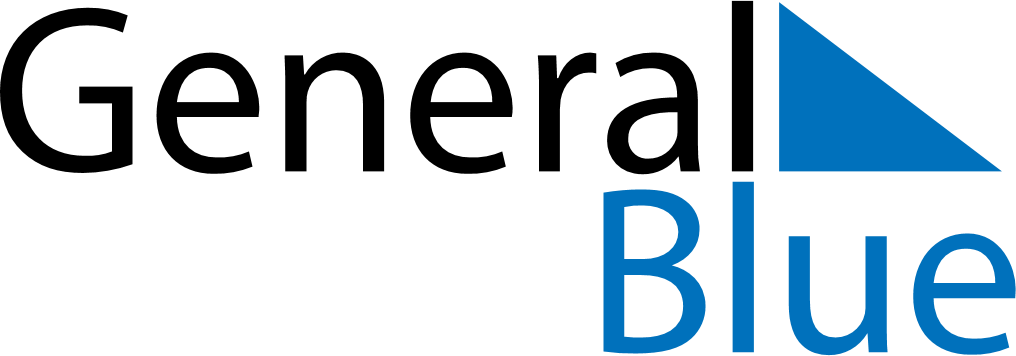 April 2028April 2028April 2028South SudanSouth SudanMONTUEWEDTHUFRISATSUN123456789101112131415161718192021222324252627282930